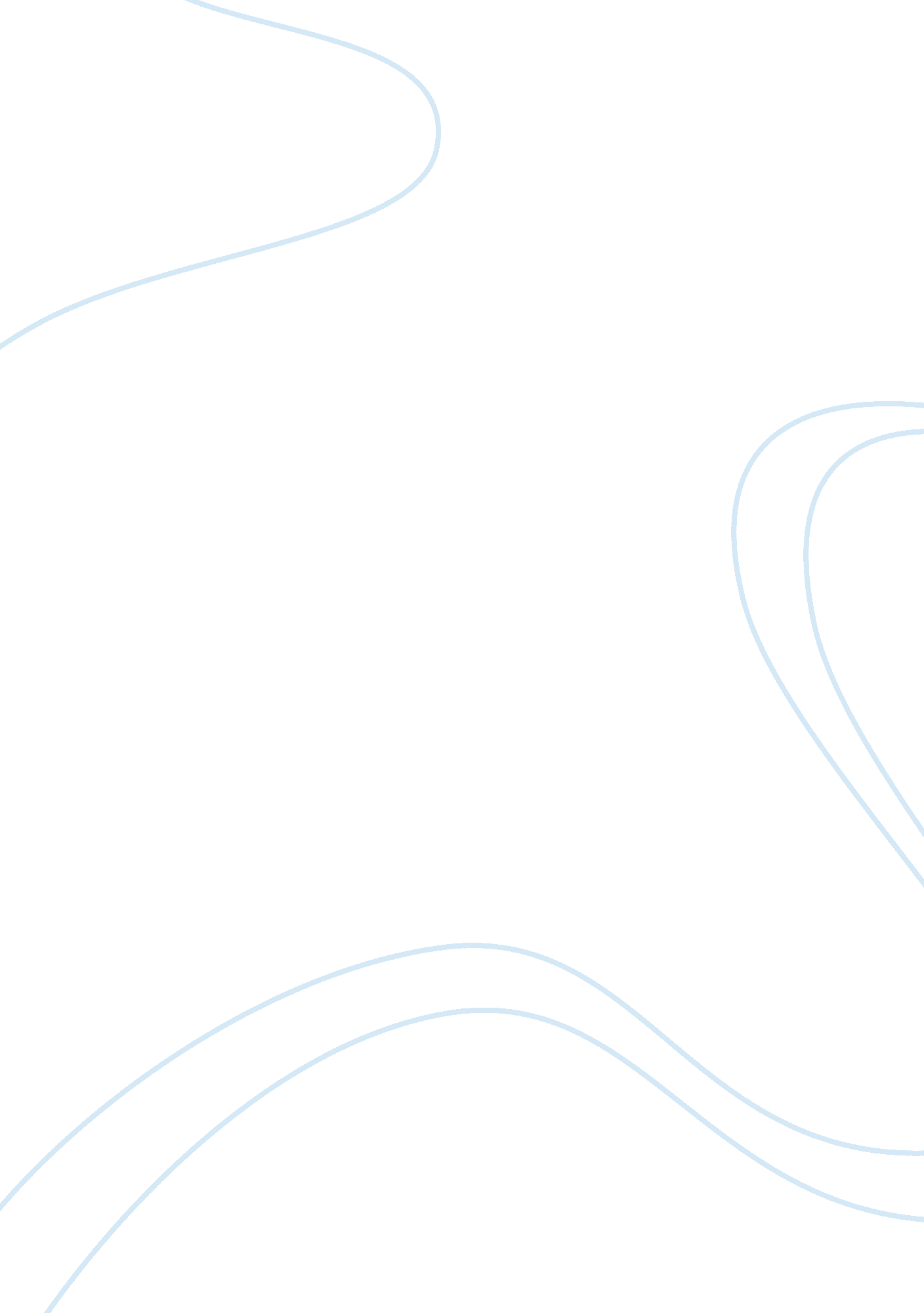 Lord of the flies. utopia and dystopia quotesLiterature, British Literature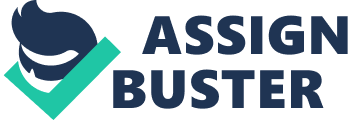 A Utopia is a place or society that appears perfect in every way. The government is perfect, working to improve society’s standards of living rather than their own, social aspects of the community run perfectly. There is no war or disease, only peace andhappiness. Dystopia- Dystopia came from the term Utopia. It defines a place or society which is in complete chaos. The citizens are all suffering and are miserable. Often times in novels what appears to be a Utopian society it first by the visiting protagonist is actually revealed to be a dystopian society. The citizens are often revealed to live in terror, under complete control by the government, unaware of corrupt world in which they actually live in, or suppressed by the society as a whole. 3. ) This island inLord of the Fliesused to be a utopia because in the beginning of the story they had this beautiful newenvironmentthey could explore and run wild through without any adult supervision or anyone to tell them what to do. The boys were only concerned, at first, about having fun with no adult supervision. The island than became a dystopia when Ralph was struggling to regain his power while Jack was trying to have complete control. It also became a dystopia when everyone started to fight amongst each other and then when two of the boys died the island had defiantly become a dystopia. Utopia Quote: “ Aren’t there any grownups at all? ” “ I don’t think so. ” “ The fair boy said solemnly; but then the delight of a realized ambition overcame him. In the middle of the scar he stood on his head and grinned at the reversed fat boy. ” “ No grownups! ” Dystopia quote: “ But then the fatal unreasoning knowledge came to him again. The breaking of the conch and the deaths of Piggy and Simon hung over the island like a vapor. These painted savages would go further and further. Then there was that indefinable connection between himself and Jack; who therefore would never let him alone; never. ” 4. ) The Running Man by Richard Bachman, 1984byGeorge Orwell, Fahrenheit 451by Ray Bradbury, Brave New Worldby Aldous Huxley 5. ) In the article Utopias and Dystopias: A Comparison of Lord of the Flies andAnimal Farm, I believethe author did a very good job. I liked how the author organized the article and how she included quotes that went well with what she was just talking about. I also liked how she had a small summary of the stories she was talking about because since I had only read Lord of the Flies and not Animal Farm I would have been very confused with what her point was and what she was trying to get across. But since she had a small summary that went with what she was talking about, not a huge summary of the ientire book chapter by chapter, I understood just what she meant. I also appreciated how the author included page numbers after the quotes she used. Such as, “ Apart fromfoodand sleep… found time for play, aimless and trivial” (Golding 49). 